ПРОЕКТ_________________ сессия Собрания депутатов муниципального образования Ардинское сельское поселение» Республики Марий Эл третьего созываРЕШЕНИЕСобрания депутатов муниципального образования«Ардинское сельское поселение»от «__»_________ 2018 года № __О внесении изменений в решение Собрания депутатов муниципального образования «Ардинское сельское поселение» от 19 октября 2017 года
№ 124 «Об установлении налога на имущество физических лиц»В соответствии с Федеральным законом от 6 октября 2003 года
№ 131-ФЗ «Об общих принципах организации местного самоуправления в Российской Федерации»,  Федеральным законом от 30.09.2017 № 286-ФЗ (ред. от 27.11.2017) «О внесении изменений в часть вторую Налогового кодекса Российской Федерации и отдельные законодательные акты Российской Федерации», Уставом муниципального образования «Ардинское сельское поселение» Собрание депутатов муниципального образования «Ардинское сельское поселение» решило:1.	Внести в решение Собрания депутатов муниципального образования «Ардинское сельское поселение» от 19 октября 2017 года № 124 «Об установлении налога на имущество физических лиц» (далее по тесту – решение) следующие изменения:1)	Подпункт 1) пункта 2 решения изложить в следующей редакции:«1) 0,1 процента в отношении:жилых домов, квартир, комнат;объектов незавершенного строительства в случае, если проектируемым назначением таких объектов является жилой дом;единых недвижимых комплексов, в состав которых входит хотя бы один жилой дом;гаражей и машино-мест;хозяйственных строений или сооружений, площадь каждого из которых не превышает 50 квадратных метров и которые расположены на земельных участках, предоставленных для ведения личного подсобного, дачного хозяйства, огородничества, садоводства или индивидуального жилищного строительства;»;2)	Подпункт 2) пункта 2  решения изложить в следующей редакции:«2) 0,5 процентов в отношении объектов налогообложения, включенных в перечень, определяемый в соответствии с пунктом 7 статьи 378.2 Налогового Кодекса Российской Федерации, в отношении объектов налогообложения, предусмотренных абзацем вторым пункта 10 статьи 378.2 Налогового Кодекса Российской Федерации, а также в отношении объектов налогообложения, кадастровая стоимость каждого из которых превышает 300 миллионов рублей;».2.	Настоящее решение вступает в силу с момента опубликования и распространяется на правоотношения возникшие с 1 января 2018 года.
Глава муниципального образования,председатель Собрания депутатов                                                               муниципального образования                                                                                    «Ардинское сельское поселение»                                                        Н.В.Сорокин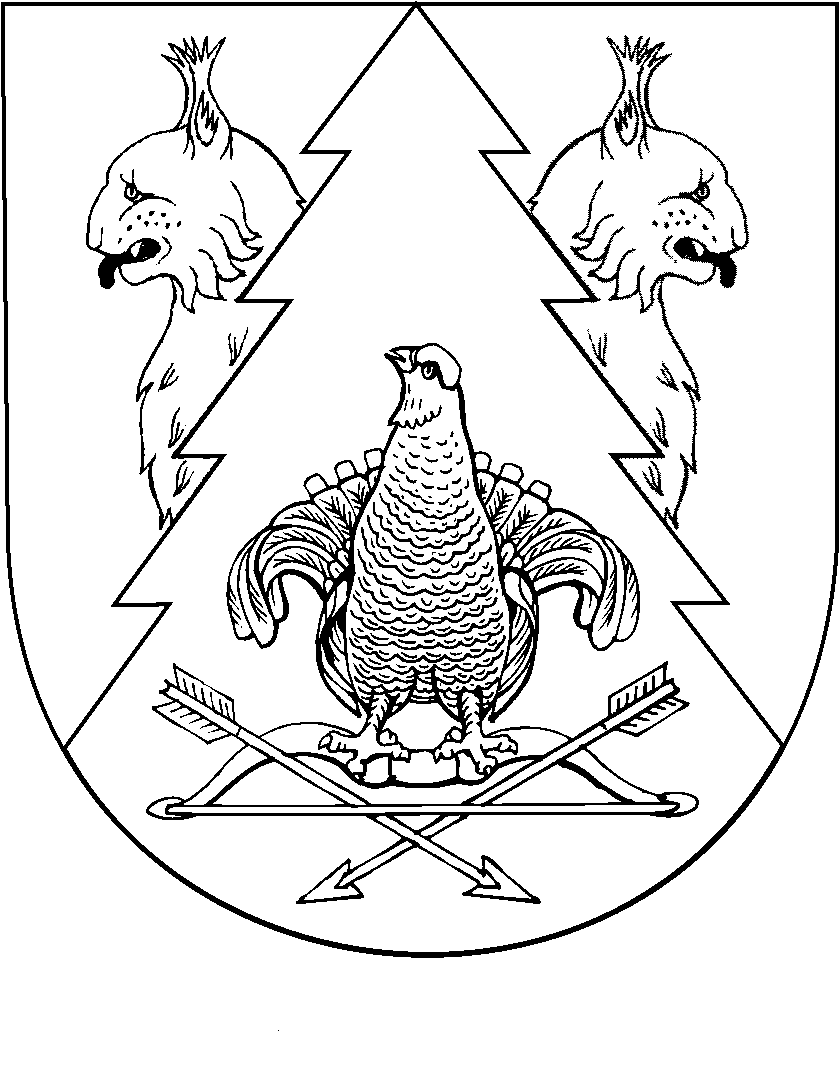 